ТЕСТ  на определение ведущих и отрицаемых женских архетипов                                                                                                                                                 1. Примерьте на себя образ ПерсефоныКогда вы примеряете на себя этот образ, какие мысли у вас возникают? Прислушайтесь к своим ощущениям. Запишите их. ________________________________________________________________________________________________________________________________________________________________Оцените уровень эмоционального комфорта по десятибалльной шкале(10 – отличное, 0 – сильный дискомфорт)10  9   8   7  6   5   4   3   2   1   0 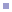 Часто ли вам приходится в жизни использовать этот образ? основная рольчастоиногда крайне редко никогдаНравится ли вам быть в этом образе?ДаНет2. Примерьте на себя образ АфиныКогда вы примеряете на себя этот образ, какие мысли у вас возникают? Прислушайтесь к своим ощущениям. Запишите их. ________________________________________________________________________________________________________________________________________________________________Оцените уровень комфорта по десятибалльной шкале(10 – отличное, 0 – сильный дискомфорт)10  9   8   7  6   5   4   3   2   1   0 Часто ли вам приходится в жизни использовать этот образ?основная рольчастоиногда крайне редко никогдаНравится ли вам быть в этом образе?ДаНет3. Примерьте на себя образ АртемидыКогда вы примеряете на себя этот образ, какие мысли у вас возникают? Прислушайтесь к своим ощущениям. Запишите их. ________________________________________________________________________________________________________________________________________________________________Оцените уровень комфорта по десятибалльной шкале(10 – отличное, 0 – сильный дискомфорт)10  9   8   7  6   5   4   3   2   1   0 Часто ли вам приходится в жизни использовать этот образ?основная рольчастоиногда крайне редко никогдаНравится ли вам быть в этом образе?ДаНет4. Примерьте на себя образ ГерыКогда вы примеряете на себя этот образ, какие мысли у вас возникают? Прислушайтесь к своим ощущениям. Запишите их. ________________________________________________________________________________________________________________________________________________________________Оцените уровень комфорта по десятибалльной шкале(10 – отличное, 0 – сильный дискомфорт)10  9   8   7  6   5   4   3   2   1   0 Часто ли вам приходится в жизни использовать этот образ?основная рольчастоиногда крайне редко никогдаНравится ли вам быть в этом образе?ДаНет5. Примерьте на себя образ ДеметрыКогда вы примеряете на себя этот образ, какие мысли у вас возникают? Прислушайтесь к своим ощущениям. Запишите их. ________________________________________________________________________________________________________________________________________________________________Оцените уровень комфорта по десятибалльной шкале(10 – отличное, 0 – сильный дискомфорт)10  9   8   7  6   5   4   3   2   1   0 Часто ли вам приходится в жизни использовать этот образ?основная рольчастоиногда крайне редко никогдаНравится ли вам быть в этом образе?ДаНет6. Примерьте на себя образ ГестииКогда вы примеряете на себя этот образ, какие мысли у вас возникают? Прислушайтесь к своим ощущениям. Запишите их. ________________________________________________________________________________________________________________________________________________________________Оцените уровень комфорта по десятибалльной шкале(10 – отличное, 0 – сильный дискомфорт)10  9   8   7  6   5   4   3   2   1   0 Часто ли вам приходится в жизни использовать этот образ?основная рольчастоиногда крайне редко никогдаНравится ли вам быть в этом образе?ДаНет7. Примерьте на себя образ АфродитыКогда вы примеряете на себя этот образ, какие мысли у вас возникают? Прислушайтесь к своим ощущениям. Запишите их. ________________________________________________________________________________________________________________________________________________________________Оцените уровень комфорта по десятибалльной шкале(10 – отличное, 0 – сильный дискомфорт)10  9   8   7  6   5   4   3   2   1   0 Часто ли вам приходится в жизни использовать этот образ?основная рольчастоиногда крайне редко никогдаНравится ли вам быть в этом образе?ДаНетЗаполненную анкету вышлите по адресу: anna.bosarevskaya@mail.ru